VERSLAG DISCRIMINATIEPROEF EN AREA SEARCHDatum: 30 juli 2021
Locatie: Hillegom – Bennebroek
Handler: Jan Reuvekamp
Hond: Shanna
Testafnemer: Linda Vermaas (Argos Scentwork Academy)
Geur: Japanse duizendknoopDiscriminatieproefOm aan te tonen dat de hond de geur van Japanse duizendknoop kan herkennen, is een discriminatieproef uitgevoerd. Hierbij zijn de richtlijnen van de Canine Odour Discrimination Test van het CPNI gevolgd. Er is een line up van 8 Scent Tubes samengesteld, waarbij één Tube twee wortels van ca. 20 cm. lang van de Japanse duizendknoop bevatte. Eén Tube bleef leeg en de overige Tubes bevatten de verleidingsgeuren koffie, kruidnagel, tabak, CBD olie, een schone handschoen en een vochtig schoonmaakdoekje. De Tubes werden geplaatst in een standaard waarbij elke positie genummerd was. Bij het prepareren van de geuren is voor elke geur een andere handschoen gebruikt en is er tussendoor schoongemaakt met vochtige doekjes en alcohol.Middels een app is vervolgens bepaald op welke positie de duizendknoop bij elk van de 6 zoekingen zou worden geplaatst en welke zoeking blanco was (bij die zoeking werd de Tube met de duizendknoop vervangen door een lege Tube). Bij het plaatsen van de Tubes in de juiste positie bevonden handler en hond zich steeds buiten de ruimte, zodat de zoekingen blind werden gedaan. De testafnemer stond tijdens de zoekingen met de rug naar de hond zodat deze geen signalen kon afgeven waaruit de handler aanwijzingen kon halen. Pas na het noemen van het nummer dat hoorde bij de Tube waarbij de hond verwees, bevestigde de testafnemer de juistheid ervan.De hond heeft bij elke zoeking de juiste Tube verwezen en bij de blanco line up geen enkele. Area searchNa de discriminatieproef is er een area search uitgevoerd op een terrein in de buurt om ook te kunnen testen of de hond in staat was om in een meer praktijkgerichte situatie de Japanse duizendknoop te kunnen vinden. Hier zijn twee grasvelden als zoekgebied aangewezen. Het eerste gebied was een grasveld met gevarieerde, vrij korte begroeiing van ca. 15 meter lang en 5 meter breed. Het tweede gebied van ca. 15 x 15 meter bestond uit hogere vegetatie waaronder grassen en bloemen. De testafnemer heeft in beide gebieden twee wortels van de Japanse duizendknoop op het gras geplaatst. Bovendien heeft de testafnemer nog extra door het gebied gelopen om het volgen van een spoor naar de geplaatste wortels te voorkomen. De handler wist niet waar de wortels waren geplaatst en zocht dus blind.De hond heeft vervolgens eerst het lager begroeide gebied zelfstandig afgezocht en beide wortels overtuigend liggend verwezen. In het tweede gebied heeft de handler de hond meer begeleid vanwege de hoge vegetatie en werden ook beide wortels middels een liggende verwijzing aangegeven. Uithoorn, 1 augustus 2021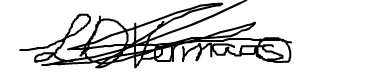 Dr. Linda VermaasArgos Scentwork Academy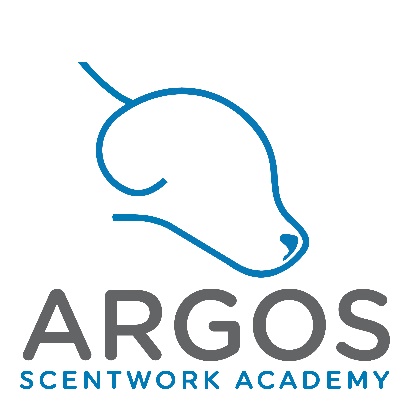 